Sampul jurnal, informasi dewan redaksi/editor, daftar isi, dan artikel Mechanical Properties of Plastic, Steel, Organic Fibre Concrete: A review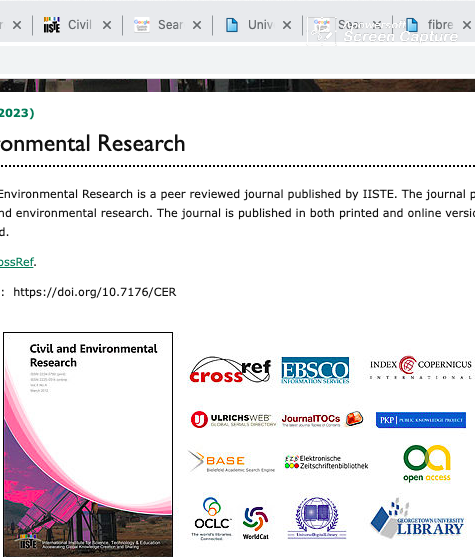 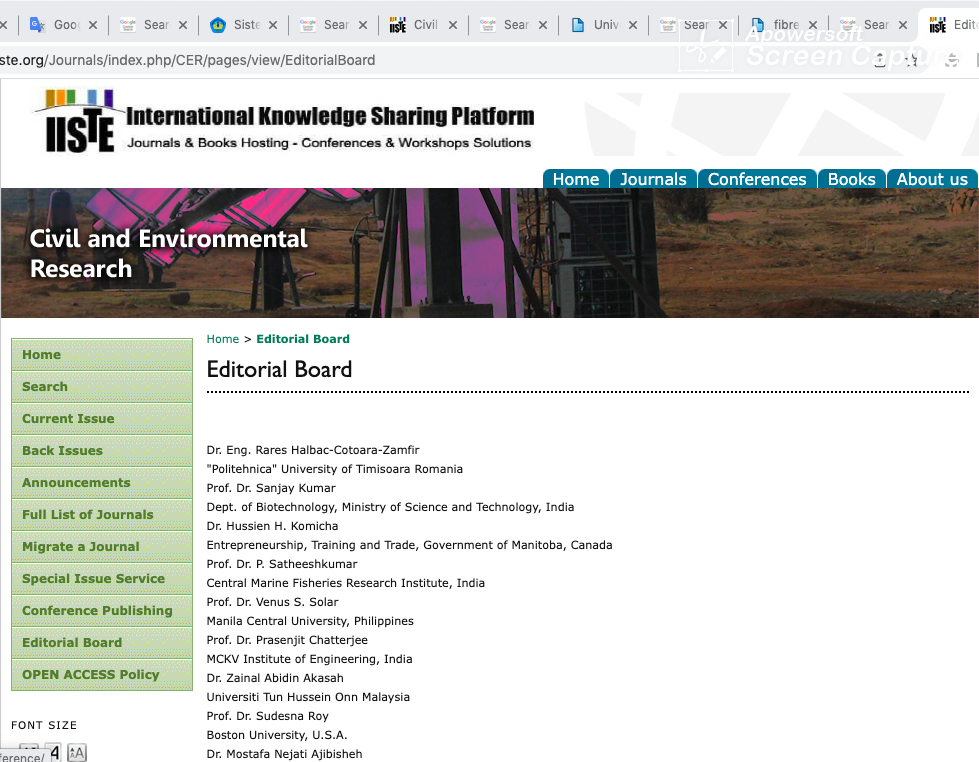 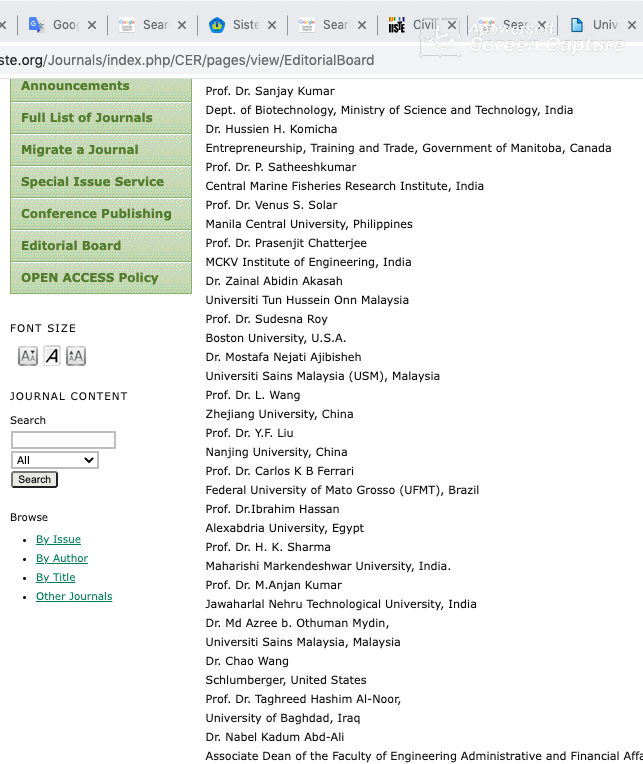 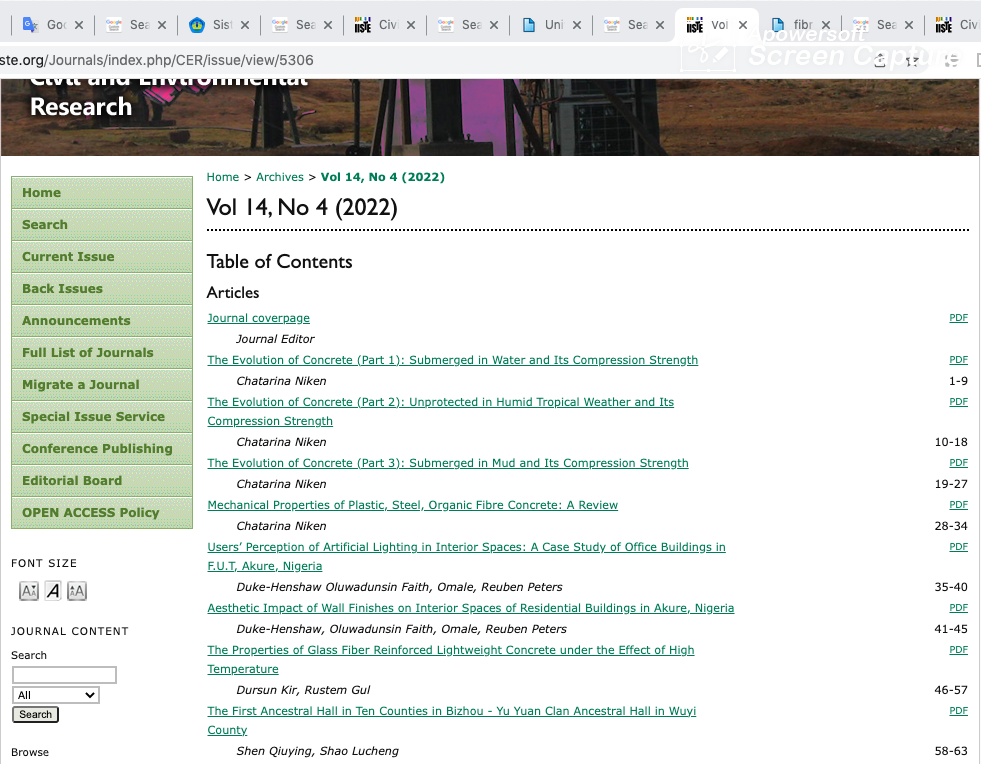 